Технологическая карта урока
Ф.И.О.  Носова Надежда Валентиновна
Предмет: Алгебра
Класс: 8
Тип урока: Урок по изучению и первичному закреплению новых знаний и способов деятельностиТема Пересечение и объединение числовых промежутковЦель урокаПродолжить формирование навыков оперирования аналитической и геометрической моделями числовых промежутков; формировать умение находить пересечение и объединение числовых множеств.ЗадачиОбразовательные:ввести понятие числовой отрезок; рассмотреть пересечение и объединение множеств; научить учащихся изображать на координатной прямой пресечение и объединение множеств
Развивающие: развивать умения сравнивать, обобщать, излагать мысли;развивать память, логическое мышление;развивать умение работать в проблемной ситуации;
Воспитательные:развивать познавательный интерес;развивать взаимоотношения в коллективе;развивать умение преодолевать трудности при решении задачУУДЛичностные УУД:   способность  к  самооценке  на  основе  критерия  успешности учебной деятельности. Регулятивные УУД: определять  и  формулировать  цель  на  уроке  с помощью  учителя;  планировать  своё  действие  в  соответствии  с  поставленной задачей; вносить необходимые  коррективы в действие после его  завершения на основе его оценки и учёта характера сделанных ошибок. Коммуникативные УУД: слушать и понимать речь других; оформлять свои мысли в устной форме; договариваться с одноклассниками совместно с учителем о правилах поведения и общения и следовать им.Познавательные УУД: ориентироваться  в  своей  системе  знаний; осуществлять  анализ  объектов;  находить  ответы  на  вопросы  в  тексте, иллюстрациях;  преобразовывать  информацию  из  одной  формы  в  другую: составлять ответы на вопросы.Планируемые результатыПредметные:Знать: определение числового отрезка, какое множество является пересечением и объединением числовых промежутковУметь: записывать и читать числовые промежутки, изображать их на числовой прямойЛичностные: Уметь  проводить  самооценку  на  основе  критерия  успешности  учебной деятельности.
Метапредметные: 1.  Создать  условия  для  формирования коммуникативных  универсальных действий:  умение  слушать  других, принимать другую точку зрения. 2.  Создать  условия  для  формирования  регулятивных  универсальных  действий, развивать умение ставить цель, составлять план работы, осуществлять  оценку результативности. 3.  Создать  условия  для  формирования  познавательных универсальных действий.Основные понятия Множество, пересечение, объединение, числовые промежутки.Межпредметные связиРесурсы: основные дополнительныеУчебникПрезентацияФормы урокафронтальная, И – индивидуальнаяТехнология Открытие нового знанияДидактическая
структура 
урокаДеятельность
учениковДеятельность
учителяЗадания для учащихся, выполнение которых приведёт к достижению запланированных результатовПланируемые результатыПланируемые результатыПланируемые результатыПланируемые результатыПланируемые результатыДидактическая
структура 
урокаДеятельность
учениковДеятельность
учителяЗадания для учащихся, выполнение которых приведёт к достижению запланированных результатовПредметныеУУДУУДУУДУУДДидактическая
структура 
урокаДеятельность
учениковДеятельность
учителяЗадания для учащихся, выполнение которых приведёт к достижению запланированных результатовПредметныеличностныепознавательныекоммуникативныерегулятивныеМотивация
Время: 2 минутыНастрой на рабочую деятельность. Приветствие, проверка готовности к уроку.Устная работа. Назовите числовой промежуток.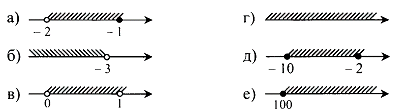 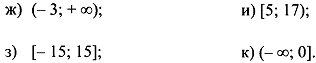  Умение читать математические записиМотивация к учениюУметь совместно договариваться о правилах поведения и общенияОрганизация своей учебной деятельности.Актуализация субъективного опыта
Время: 5 минут Рассказывают определения, выполняют задания.С помощью учителя ставят цель урока, составляют и проговаривают план действий по достижению целей.Дайте определение пресечения и объединения множеств. Создание ситуации для постановки учебной задачи. Выполните задания:Какие целые числа принадлежат промежутку:а) (-4; 3); б) [-3; -5]Укажите наибольшее целое число, принадлежащее промежутку:а) [-1; 17); б) (-∞; 31]Принадлежит ли промежутку (-∞; -2) число 1,98? Укажите два числа, больше  1,98, принадлежащие этому промежутку. Можно ли найти большее число, принадлежащее этому промежутку. Уметь определять понятия, числовые промежутки, знать целые числа Оценивать усвоение материалаСтруктурируют собственные знания.Организовывать сотрудничество с учителем и одноклассниками Контролировать результат деятельностиВосприятие и осмысление учащимися нового материала
Время: 10 минут С помощью учителя дать определение числовому отрезку. Рассмотреть пресечение и объединение множеств. Подводящий диалог, фиксирование нового знания в речи и знаках (обозначение и изображение пересечения и объединения множеств числовых промежутков на координатной прямой) Найти пресечение и объединение числовых промежутков:[1; 5] и [3; 7][-4 ; +∞) [3; +∞)[1; 4) [7; +∞)(-∞; -4] (-4; +∞)(-∞; 0] [0; +∞) Уметь работать с текстом учебника, определить пересечение и объединение множествСамоопределение, смыслообразованиеАнализ, синтез, сравнение, обобщениеПонимание относительности методов, подходов для решения проблем; использование речиВолевая саморегуляция познавательных инициативПервичная проверка понимания
 Время: 15 минут Выполняют задание на доске и в тетради Организует усвоение учениками нового понятия с проговариванием во внешней речи Выполнение заданий по учебнику: №825, 826, 827. Находить пересечение и объединение множеств, изображать на координатной прямойСамоопределение, смыслообразованиеАнализ, синтез, сравнение, обобщение, установление причинно-следственных связей, подведение под понятиеПонимание относительности методов, подходов для решения проблем;  использование речиВолевая саморегуляция познавательных инициативПервичное закрепление
Время: 10 минут Анализируют свою работу, обсуждают проверку решения, выражают свои затруднения. Устанавливает уровень усвоения и причины выявленных ошибок. Осуществляет устную проверку решения по рисунку на доске. Заполнить таблицу: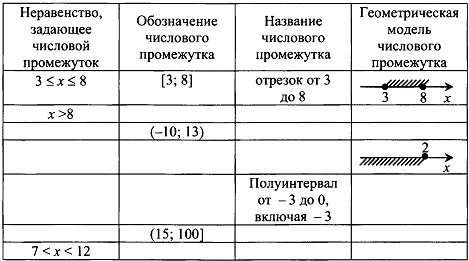  Самостоятельно находить пересечение и объединение множеств и  изображать на координатной прямойСамоопределение, смыслообразованиеАнализ, синтез, сравнение, обобщение, установление причинно-следственных связей, подведение под понятие, использование общих приемов в решении задачАдекватное использование речи, достижение договоренностей и согласование общего решенияДействия в новой ситуации, волевая саморегуляция; проявление инициативы; контроль в сличении способов действия; коррекция в случае отклонения от результатаАнализ
Время: 2 минутыРассказывают что знают, что нового узнали на уроке, какую работу выполняли  Создаёт условия для самооценки учебной деятельностиСамоопределение, смыслообразованиеУметь проговаривать последовательность действий на урокеРефлексия
Время: 1 минутаСтавят оценку за свою работу на уроке и определяют моменты затруднений.Итоги работы класса и отдельных учащихсяУметь осуществлять сомооценкуУметь проговаривать последовательность действий на уроке и оценивать правильное выполнение действий